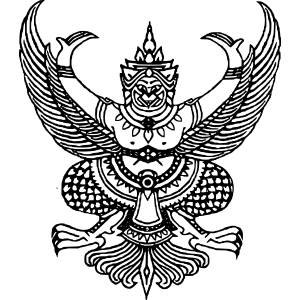 ใบรับรองผลการศึกษาโรงเรียน ..............................................................................................................................................................ตำบล/แขวง ...................................... อำเภอ/เขต ..................................... จังหวัด ........................................สังกัด สำนักงานเขตพื้นที่การศึกษา…………………………………………… เขต ...................... จังหวัด ......................เป็นโรงเรียนมัธยมศึกษาระดับ 	 ตำบล    หรือ		 อำเภอ   หรือ		 จังหวัด   หรือ		 เป็นโรงเรียนที่กำลังเข้าร่วมโครงการพัฒนาวิชาชีพครูด้วยนวัตกรรมการศึกษาชั้นเรียน (Lesson Study) และวิธีการแบบเปิด (Open Approach) หรือโครงการพัฒนาการคิดขั้นสูงทางคณิตศาสตร์ของนักเรียนด้วยนวัตกรรมการศึกษาชั้นเรียน (Lesson Study)  และวิธีการแบบเปิด (Open Approach) ของคณะศึกษาศาสตร์ มหาวิทยาลัยขอนแก่นหนังสือสำคัญฉบับนี้ให้ไว้เพื่อแสดงว่าชื่อ – สกุล ............................................................................................................................................................เลขประจำตัวประชาชน  ----เลขประจำตัวนักเรียน .................... ชั้นมัธยมศึกษาปีที่ 6 เกิดวันที่ ......... เดือน .................... พ.ศ. ...............ชื่อ – สกุลบิดา ........................................................... ชื่อ – สกุลมารดา ...........................................................มีสภาพทางการเรียน ดังนี้กำลังศึกษาอยู่ในชั้นมัธยมศึกษาปีที่ 6 ปีการศึกษา 2565มีคะแนนเฉลี่ยสะสมตั้งแต่มัธยมศึกษาปีที่ 4-6 (5 ภาคการศึกษา) เท่ากับ .................................................. โดยอยู่ในอันดับที่ .............. จากนักเรียนชั้นมัธยมศึกษาปีที่ 6 ทั้งหมด.................. คนออกให้ ณ วันที่ .......... เดือน ........................... พ.ศ. ...........(ลงชื่อ)........................................................(.......................................................)............................						    ตำแหน่ง ..........................................  (นายทะเบียน)								       (ประทับตราโรงเรียน)    